Министерство науки и высшего образования Российской ФедерацииФедеральное государственное бюджетное образовательное учреждениевысшего образования«Владимирский государственный университетимени Александра Григорьевича и Николая Григорьевича Столетовых»(ВлГУ)Юридический институтФОНД ОЦЕНОЧНЫХ МАТЕРИАЛОВ (СРЕДСТВ) ПО ДИСЦИПЛИНЕФИЛОСОФИЯнаправление подготовки / специальность40.05.04 Судебная и прокурорская деятельностьспециализацияСудебная деятельностьг. Владимир20221. ПЕРЕЧЕНЬ КОМПЕТЕНЦИЙ И ПЛАНИРУЕМЫЕ РЕЗУЛЬТАТЫ ОБУЧЕНИЯ ПО ДИСЦИПЛИНЕ2.  ОЦЕНОЧНЫЕ МАТЕРИАЛЫ ДЛЯ ПРОВЕДЕНИЯ ТЕКУЩЕГО КОНТРОЛЯ УСПЕВАЕМОСТИ ПО ДИСЦИПЛИНЕРейтинг-контроль 1 1. Мировоззрение – это:А) совокупность знаний, которыми обладает человекБ) совокупность взглядов, оценок, эмоций, характеризующих отношение человека к миру и к самому себеВ) отражение человеческим сознанием тех общественных отношений, которые объективно существуют в обществеГ) система адекватных предпочтений зрелой личности 2. О каком историческом типе мировоззрения идет здесь речь: «Это -- целостное миропонимание, в котором различные представления увязаны в единую образную картину мира, сочетающую в себе реальность и фантазию, естественное и сверхъестественное, знание и веру, мысль и эмоции»?А) мифологииБ) религииВ) философииГ) науке 3. Философия явилась как критическое преодоление А) обыденного сознания;Б) магии;В) мифа;Г) анимизма. 4. С греческого языка слово «философия» переводится как:А) любовь к истинеБ) любовь к мудростиВ) учение о миреГ) божественная мудрость 5. Мировоззренческая функция философии состоит в том, что:А) философия осуществляет рефлексию современной ей культурыБ) философия направляет деятельность людей на борьбу с недостатками существующего строяВ) философия способствует улучшению характеров людейГ) философия помогает человеку понять самого себя, своё место в мире  6. Философия отличается от религии тем, чтоА) обладает большим гуманистическим потенциалом;Б) она является формой мировоззрения;В) она вырабатывает определенную систему ценностей;Г) познавательная функция для нее является ведущей. 7. Кому принадлежит данное высказывание: «Я утверждаю, что никаких вещей нет. Мы просто привыкли говорить о вещах; на самом деле есть только мое мышление, есть только мое «Я» с присущими ему ощущениями. Материальный мир нам лишь кажется, это лишь определенный способ говорить о наших ощущениях»?А) материалистуБ) объективному идеалистуВ) дуалистуГ) субъективному идеалисту 8. Онтология – это:А) учение о всеобщей обусловленности явленийБ) учение о сущности и природе наукиВ) учение о бытии, о его фундаментальных принципахГ) учение о правильных формах мышления 9. Гносеология – это:А) учение о развитии и функционировании наукиБ) учение о природе, сущности познанияВ) учение о логических формах и законах мышленияГ) учение о сущности мира, его устройстве 10. Антропология – это:А) учение о развитии и всеобщей взаимосвязиБ) учение о человекеВ) наука о поведении животных в естественных условияхГ) философское учение об обществе 11. Аксиология – это:А) учение о ценностяхБ) учение о развитииВ) теория справедливостиГ) теория о превосходстве одних групп людей над другими 12. Знание по Сократу тождественно:А) чувствамБ) мудростиВ) моральным законамГ) добродетели 13. Суть «этического рационализма» Сократа:А) относиться к другому как к самому себеБ) добродетель есть результат знания того, что есть добро, тогда как отсутствие добродетели является результатом незнанияВ) относиться к другому человеку как к цели и никогда как к средствуГ) возлюбить ближнего как самого себя 14. Основным принципом античной философии был:А) космоцентризмБ) теоцентризмВ) антропоцентризмГ) сциентизм 15. Понятие «Логос» в философском учении Гераклита означает:А) Всеобщий закон, действию которого подчинено все в миреБ) Всеобщая изменчивость вещейВ) Божественное СловоГ) Один из первоэлементов 16. Утверждение: «Важно не то, что с нами происходит, а то, как мы к этому относимся» соответствует мировоззрению:А) киниковБ) неоплатониковВ) стоиковГ) эпикурейцев 17. Характерной чертой средневековой философии является:А) космоцентризмБ) антропоцентризмВ) теоцентризмГ) скептицизм 18. Какая из нижеперечисленных особенностей не характерна для средневековой философской мысли?А) эсхатологизмБ) авторитаризмВ) экзегетичностьГ) сциентизм 19. Принцип, согласно которому Бог определяет весь ход истории и судьбу каждого человекаА) ФидеизмБ) ПровиденциализмВ) КреационизмГ) Монотеизм 20. Название периода творческого служения «отцов Церкви» (III-VIII вв.), заложивших основы христианской философии и богословия; в их трудах в противостоянии-диалоге с греко-римской философией идет формирование системы христианской догматики:А) апологетикаБ) патристикаВ) схоластикаГ) экзегетикаРейтинг-контроль 2 1. Схоластика – это:А) философия, отрицающая роль разума в постижении сущности БогаБ) тип философствования, отличающийся умозрительностью и приматом логико-гносеологических проблемВ) теория и практика, позволяющая слиться с божеством в экстазеГ) учение о происхождении Бога 2. Учение средневековой философии, согласно которому подлинной реальностью обладают только общие понятия, или универсалии, называетсяА) реализмом; Б) номинализмом;В) креационизмом;Г) теологизмом. 3. Характерной чертой философии эпохи Возрождения является:А) антропоцентризмБ) теоцентризмВ) космоцентризмГ) природоцентризм 4. Светская мировоззренческая позиция эпохи Возрождения, противостоявшая схоластике и духовному господству церкви:А) гуманизмБ) природоцентризмВ) теоцентризмГ) идеализм 5. Учение, развившееся в эпоху Возрождения, и утверждающее тождество Бога и природы, что «природа – это Бог в вещах»А) пантеизмБ) деизмВ) провиденциализмГ) теизм 6. Основное утверждение рационализма XVII в. заключается в том, чтоА) разум играет приоритетную роль в познавательной деятельности человекаБ) главенствующую роль в науке играет экспериментВ) познание мира возможно благодаря божественному откровениюГ) суть процесса познания состоит только в восприятии мира отдельным человеком 7. Основное утверждение эмпиризма XVII в.А) высший вид познания – интуицияБ) всё знание человека основывается на опытеВ) мир в принципе не познаваемГ) всё подвергать сомнению 8. Согласно Френсису Бэкону, любое познание должно:А) руководствоваться метафизическими первопринципамиБ) пользоваться дедуктивными методамиВ) нисходить от абстрактного к конкретномуГ) опираться на опыт и двигаться от единичного к общему 9. Основная идея философии французского ПросвещенияА) приоритет разума как высшей инстанции при решении проблем человеческого обществаБ) АгностицизмВ) КлерикализмГ) Приоритет чувственного познания мира при решении проблем человеческого общества 10. Сущность деизма состоит вА) Сведении роли Бога к творению материи и первотолчкуБ) Растворению Бога в природеВ) Признании постоянного вмешательства Бога в процессы, происходящие в человеческом обществеГ) Утверждении о наличии у Бога двух ипостасей11. Предметом теоретической философии, по И.Канту должно быть исследование:А) природы и человекаБ) «вещей в себе»В) законов разума и его границГ) бытия Бога 12. По И.Канту, для того чтобы знание было достоверно, оно должно:А) быть согласованным с опытомБ) противоречить законам логикиВ) опираться на очевидные принципыГ) быть всеобщим и необходимым 13. Разделил действительность на «мир вещей в себе» и «мир явлений»А) ГегельБ) ШеллингВ) КантГ) Декарт 14. И.Кант считает, что пространство и время:А) существуют независимо от нашего сознанияБ) являются формами бытия вещейВ) это категории материиГ) есть врожденные, доопытные формы чувственности 15. В философии И. Канта «вещь в себе» - этоА) синоним понятий «Бог», «Высший Разум»Б) то, что наличествует в нашем сознании, но нами не осознаетсяВ) неизвестная первопричина мирозданияГ) то, что вызывает в нас ощущения, но само не может быть познано 16. В философии И.Канта, антиномии имеют место там, где с помощью человеческого рассудка пытаются делать заключения о:А) мире «вещей самих по себе»Б) мире опытаВ) о какой-либо части целогоГ) конкретном событии 17. Смысл категорического императива И.Канта можно раскрыть таким образом: поступай по отношению к другим так, как:А) они того заслуживаютБ) ты хотел бы, чтобы они поступали по отношению к тебеВ)поступает добродетельный человекГ) подсказывают тебе твои внутренние чувства 18. По мнению И. Канта для формирования человека как нравственного существа принципиальное значение имеетА) природная добротаБ) нравственный долгВ) соблюдение общественных нормГ) разумность и осмысленность поведения 19. Философии Г.Гегеля присущ:А) пантеизмБ) бихевиоризмВ) панлогизмГ) атеизм 20. Теория развития Гегеля, в основе которой лежит единство и борьба противоположностей, называется:А) софистикаБ) диалектикаВ) монадологияГ) гносеологияРейтинг-контроль 3 1. Что из нижеперечисленного не относится к атрибутам материи?А) СтруктурностьБ) ДвижениеВ) ОтражениеГ) Стабильность 2. К идеальным явлениям относитсяА) СветБ) Всемирное тяготениеВ) СовестьГ) Время 3. Неотъемлемое существенное свойство вещи, явления, объекта называетсяА) АкциденциейБ) АтрибутомВ) КачествомГ) Апорией 4. Способ существования материиА) ДвижениеБ) Поток сознанияВ) НебытиеГ) Неподвижность 5. Высшая форма движения материи - этоА) Механическое движениеБ) Биологическое движениеВ) Социальное движениеГ) Физическое движение 6. Последовательность состояний отражает категорияА) ВремениБ) ПространстваВ) МатерииГ) Необходимости 7. Форма бытия материи, выражающая её протяженность, структурность, сосуществование и взаимодействие элементов во всех материальных системахА) ДвижениеБ) ВремяВ) ПространствоГ) Качество 8. Сущность реляционной концепции пространства и времени заключается в том, чтоА) Время вечно, пространство бесконечноБ) Время и пространство не зависят друг от другаВ) Пространство и время зависят от материальных процессовГ) Пространство и время иллюзорны, в действительности есть только неподвижная и неизменная субстанция 9. Совокупность есвенных условий существования человека и обществаА) МирБ) ПрактикаВ) КосмогенезГ) Природа 10. Отражение – это (выберите наиболее полное и точное определение)А) Свойство живых существ реагировать на жизненно важные стимулы средыБ) Способность высокоорганизованных животных ориентироваться во внешнем миреВ) Свойство материи запечатлевать характеристики воздействующих на неё объектовГ) Способность материальных систем порождать собственные подобия 11. Ощущения, восприятия, понятия, мышление входят в структуру:А) мозгаБ) сознанияВ) бессознательногоГ) живого существа 12. Рефлексия – это:А) отражение предметовБ) размышление личности о самой себеВ) комплекс рефлекторных реакцийГ) медитативная практика 13.Способность живых организмов ориентироваться во внешнем мире, управлять своей деятельностью – это А) РаздражимостьБ) СознаниеВ) ПсихикаГ) Рефлексия 14.Достоверное знание о мире невозможно, утверждаетА) СкептицизмБ) АтеизмВ) РационализмГ) Эмпиризм 15.Познавательное отношение состоит из трех основных сторон (элементов). Укажите, какая среди указанных сторон здесь лишняя?А) Субъект познанияБ) Средства познанияВ) Цель познанияГ) Объект познания 16.Методологический принцип, в котором за основу познания берутся чувства и который стремится все знания вывести из деятельности органов чувств – этоА) рационализм;Б) иррационализм;В) сенсуализм;Г) метафизика. 17.Абсолютность, относительность, конкретность, объективность являются основными свойствамиА) МатерииБ) ПространстваВ) ИстиныГ) Теории 18.Непротиворечивость относится к следующему критерию научностиА) ЭмпирическомуБ) ЛогическомуВ) ЭстетическомуГ) Прагматическому 19.Если предсказанные теорией эмпирические следствия не обнаруживаются на практике, то тогда говорят оА) Верификации знанияБ) Фальсификации знанияВ) Апробации знанияГ) Конгруэнтности теории и опыта 20.Когерентность – этоА) Самосогласованность знанияБ) Способность знания инициировать постановку новых проблемВ) Эстетическая приглядность знанияГ) Неопровержимость знанияКонтрольные вопросы и задания для проведения текущего контроля успеваемости1. Каково место философии в системе гуманитарных наук?2. Каковы основные методы философии?3. Назовите основные функции философии.4. В чем отличие элейской философской школы от милетской? 5. Каковы разногласия номинализма и реализма в средневековой философии?6. В чьих трудах наиболее ярко отразились новые тенденции в науке и естествознании эпохи Возрождения? 7. Каковы особенности решения онтологических проблем в философии Б. Спинозы?8. В чем состоит гуманизм этики Канта?9. В чем ограниченность антропологического материализма Фейербаха?10. В чем различие между диалектическим методом Маркса и диалектическим методом Гегеля?11. В чем состоит структурообразующий принцип философии славянофильства? 12. Каково соотношение в русской философии внутренней свободы и внешней? 13. Каковы причины возникновения постмодернизма? 14. В чем различие между понятиями «бытие» и «сущее»? 15. Что говорит современная наука о структурной и системной организации материи?16. В чем отличие философского понимания материи от естественно-научного?17. Существует ли внеопытное (априорное) знание?18. В чем отличие опыта и мышления?19. Влияет ли язык на восприятие?20. Какова роль методологии в научном познании?21.В чем специфика экономического познания как социально-гуманитарного познания?22. Каково место социальной философии в обществознании?23. Как соотносятся понятия «культура» и «цивилизация»?24. Правомерно ли говорить о социальном прогрессе?25. Почему вопрос о сущности человека – это «вечная» философская проблема?26. В чем различие между философским и естественно-научным подходами к исследованию человека? 27. Может ли философия открыть смысл жизни конкретного человека?28. В чем отличие рыночной экономики от командно-административной?29. В чем особенность экономических законов в отличие от природных?Иные оценочные материалы для проведения текущего контроля успеваемостиДомашние творческие заданияА) на сопоставление разных точек зренияЦель творческих заданий на сопоставление разных точек зрения состоит в том, чтобы развивать творческое мышление обучаемых.Схема работы с творческими заданиями1 этап. Внимательно прочитать и продумать заданные тексты, в которых наиболее полно представлены позиции разных философов по определенной проблеме.2 этап. Выделить черты, характеризующие позиции каждого философа.3 этап. Оформить результаты такого выделения в форме таблицы.4. этап. Сопоставить позиции разных философов между собой: сильные и слабые стороны, на ваш взгляд, этих позиций.5 этап. На основе такого сопоставления, по возможности, выработать собственную позицию по данной проблеме или обоснованно выбрать позицию того или иного философа, дав ей собственную оценку. Пример задания:Задание 1Сопоставьте между собой точки зрения Г.В. Плеханова и Н.А. Бердяева на свободу человека и попытайтесь выработать свою позицию по данному вопросу. Г. Плеханов: «Из сознательных свободных поступков отдельных людей необходимо вытекают неожиданные для них, непредвиденные ими последствия, касающиеся всего общества, т.е. влияющие на совокупность взаимных отношений тех же людей. Из области свободы мы переходим таким образом в область необходимости. Если неосознаваемые людьми общественные последствия их индивидуальных действий ведут к изменению общественного строя, - что происходит всегда, хотя далеко неодинаково быстро, - то перед людьми вырастают новые индивидуальные цели. Их свободная сознательная деятельность необходимо приобретает новый вид. Из области необходимости мы опять переходим в область свободы. Изменения общественных отношений, непредвидимые людьми, но необходимо являющиеся в результате их действий, очевидно, совершаются по определенным законам. Теоретическая философия должна открыть их. …Переход необходимости в свободу тоже совершается по определенным законам, которые могут и должны быть открыты теоретической философией» (Г.В. Плеханов // Мир философии: Книга для чтения. В 2-х ч. Ч. 2. – М., 1991. С. 215).Н. Бердяев: «Сознание же свободного есть сознание существования каждого для себя, но при свободном выходе из себя к другому и ко всем». «Рабство всегда означает отчуждение, выброшенность вовне человеческой природы. Экономическое рабство человека бесспорно означает отчуждение человеческой природы и превращение человека в вещь. Но для освобождения человека его духовная природа должна ему быть возвращена, он должен сознать себя свободным и духовным существом. Если же человек остается существом материальным и экономическим, духовная же его природа признается иллюзией сознания, обманной идеологией, то человек остается рабом и раб по природе. Человек в мире объективированном может быть только относительно, а не абсолютно свободным, и свобода его предполагает борьбу и сопротивление необходимости, которую он должен преодолевать. Но свобода предполагает духовное начало в человеке, сопротивляющееся порабощающей необходимости. Свобода, которая будет результатом необходимости, не будет подлинной свободой» (Н.А. Бердяев // Мир философии: Книга для чтения. В 2-х ч. Ч. 2. – М., 1991. С. 217). Б) на умение ориентироватьсяв системе философского знанияЦель заданий – отработка умений ориентироваться в системе философского знания. Схема работы с заданиями1 этап. Внимательно прочитать текст того или иного философа.2 этап. Ответить на вопросы, предложенные после каждого текста.Пример задания: Задание 1«Изучая… весь ход развития человеческого ума в различных сферах его деятельности, от его первого простейшего проявления до наших дней, я, как мне кажется, главный основной закон, которому это развитие подчинено безусловно и который может быть твердо установлен или путем рациональных доказательств, доставляемых знакомством с нашим организмом, или с помощью исторических данных, извлекаемых при внимательном изучении прошлого. Этот закон состоит в том, что каждая из наших главных идей, каждая из отраслей нашего знания проходит последовательно три различных теоретических состояния: состояние теологическое или фиктивное; состояние метафизическое или абстрактное; состояние научное или положительное».Вопрос 1. О каком законе идет речь в данном тексте?Вопрос 2. К какому философскому течению относится данный текст?Вопрос 3.Кому из философов, на ваш взгляд, может принадлежать этот текст?3.  ОЦЕНОЧНЫЕ МАТЕРИАЛЫ ДЛЯ ПРОВЕДЕНИЯ ПРОМЕЖУТОЧНОЙ АТАЦИИ ПО ДИСЦИПЛИНЕПеречень вопросов к экзамену 1.Природа философского знания и исторические изменения предмета философии. Философия в системе культуры.2.Становление античной философии: от мифа к логосу. Античная философия как первая форма рационально-теоретического мировоззрения.3.Античная философия ранней классики. Космоцентрический характер античной философии и первые философские школы и учения (милетская, пифагорейская школы, элеаты).4.Философия Сократа: антропологический поворот в античной философии5.Философское учение Демокрита: античный атомизм6.Философская система Платона и ее роль в истории мировой философской мысли.7.Философская система Аристотеля: аристотелевская классификация наук  и место в ней философии8.Теоцентрический характер средневекового мировоззрения: философия и теология, знание и вера.9.Центральные идеи, проблемы, концепции средневековой философии. Схоластика.10.Антропоцентрический и гуманистический характер ренессансной культуры: становление европейской системы ценностей.11.Философия Нового времени и Просвещения: социально-экономические и теоретические условия ее формирования. Философия и наука: развитие экспериментального и теоретического естествознания12.Образ мира в философии Нового времени: характеристика главных метафизических систем новоевропейской философии13.Проблема человека в философии Нового времени: теория «естественных прав» человека и культ разума14.Социально-философские концепции Нового времени: теория «общественного договора» и идея гражданского общества15.Истоки и основные черты немецкой классической философии. Отношение классиков немецкой философии к идеям Нового времени и Просвещения16.И. Кант как основоположник классической немецкой философии.  И. Кант об основных вопросах философии и их решении. 17.Философская система Г.Ф.В. Гегеля как энциклопедия философских наук. Разработка Г.Ф.В. Гегелем диалектики.  18.Антропологический материализм и гуманизм Л. Фейербаха 19.Роль, место, значение классической немецкой философии в истории философской мысли. 20.Новое понимание предмета философии и ее предназначения К. Марксом и Ф. Энгельсом. Практика - чувственно-предметная деятельность – центральная категория марксистской философии.21.Философия марксизма в контексте европейской культуры: социокультурные и теоретические источники марксизма22.Русская философия – теоретические выражение русского национального самосознания и русского характера. Особенности русского философского сознания.23.Главные направления и течения в русской философии, их представители. Значение русской философии для развития мировой философской мысли. (Вл. Соловьев, Н. Бердяеев, А. Лосев, С. Булгаков)24.Неклассическая философия второй половины XIX века. Основные направления, течения, школы25.Философская категория бытия: ее смысл и специфика. Онтология как философская наука26.Природа как объект философского знания. Исторический характер взаимодействия общества и природы. Современная философия природы27.Экологические проблемы современности. Предпосылки и перспективы их решений. 28.Развитие как философская проблема. Формы диалектики и метафизики29.Категории пространства и времени: их философский смысл30.Постановка проблемы сознания в философии. Социально-философский анализ генезиса сознания31.Формы общественного сознания. Индивидуальное и общественное  сознание32.Социальная онтология о специфике социальной формы бытия. Деятельность как способ существования социального33.Философское учение об обществе. Формационный и цивилизационный подходы.34.Человек как предмет философского познания. Философская антропология35.Социальный детерминизм и исторический выбор. Открытость истории36.Историческое бытие и историческая реальность37.Проблема личности в философии и в гуманитарных науках Исторический процесс как становление личностных отношений. Исторические типы взаимоотношений личности и общества38.Проблема ценности в философии. Аксиология39.Духовность личности и общества как аксиологическая проблема. Менталитет. Смысл жизни как ценностное “ядро” личности. Поиски личностью смысложизненных ориентиров в современном мире40.Философия культуры. Драматическая судьба культуры в современном мире.41.Познание как предмет философского анализа. Субъект и объект познания.  Отражение и познавательное творчество42.Знание и истина. Философское учение об истине43.Историческое познание и его основные методы44.Наука и ценности культуры. Наука в современном обществе45.Специфика художественного сознания46.Специфика нравственного сознания47. Философское и религиозное сознаниеМетодические материалы, характеризующих процедуры оценивания Распределение баллов промежуточной аттестации по видам учебной работыВ экзаменационный билет включено два теоретических вопроса соответствующие содержанию формируемых компетенций. Экзамен проводится в устной форме. На ответ студенту отводится 20 минут. За ответ на теоретический вопрос студент может получить максимально 20 баллов (итого 40 баллов за экзамен). Перевод баллов в оценку:от 91 до 100 баллов – оценка «отлично»от 74 до 90 баллов – оценка «хорошо»от 61 до 73 баллов – оценка «удовлетворительно»60 и менее баллов – оценка «неудовлетворительно»4. ИТОГОВЫЕ ОВЫЕ ЗАДАНИЯ ПО ДИСЦИПЛИНЕКЛЮЧИ К ТЕСТУТема 1. Философия ее предмет и место в системе научного познания1. б2. г3 бгежз4. агностицизм5. методологическая6. онтологияТема 2. Философия традиционного общества: философия Древнего Востока и античная философия7. 1д 2г 3в 4б 5е 6а8. б9. бг10. Сократу/ Сократ11. софистов/ софисты12. вещейТема 3. Философия традиционного общества: философия Средневековья и эпохи Возрождения13. а14. б15. а16. творение/сотворение17. религии/религия/ теологии/ теология18. пантеизмТема 4. Философия Нового времени и Просвещения. Немецкая классическая философия19. авг20 г21 б22 И. Кант/ Кант23 Л.Фейербах/ Фейербах24 Гегель/ГегеляТема 5. Философия индустриального общества25. вд26. б27. в28. воля к власти29. экзистенциализм30. СартрТема 6. Русская философия XIX- XX века31. бгжд32. б33 гд34 Радищев/ Радищев А. /Радищев А.Н.35 Толстого/ Толстого Л.36 Данилевский Н.Я./ Данилевский Н. / ДанилевскийТема 7. Философская онтология как учение о бытии37. в38. б39. вд40 невозможно41 атрибутом / атрибут42. природаТема 8. Философская антропология43 в44 авезк45 1б2в3г4а46 коэволюция47 социализация48 Фрейд /З. ФрейдТема 9. Познание, его виды и структура. Концепция истины49. авгд50. д51. в52 эмпирический, теоретический/ теоретический, эмпирический53 истины54 объективнаКритерии оценки тестирования студентовРегламент проведения мероприятия  и  оцениванияЗАДАНИЯ ОТКРЫТОГО ТИПА, ПРЕДУСМАТРИВАЮЩИЕ РАЗВЕРНУТЫЙ ОТВЕТ ОБУЧАЮЩЕГОСЯУК-1 Способен осуществлять поиск, критический анализ и синтез информации, применять системный подход для решения поставленных задачУК-5 Способен воспринимать межкультурное разнообразие общества в социально-историческом, этическом и философском контекстах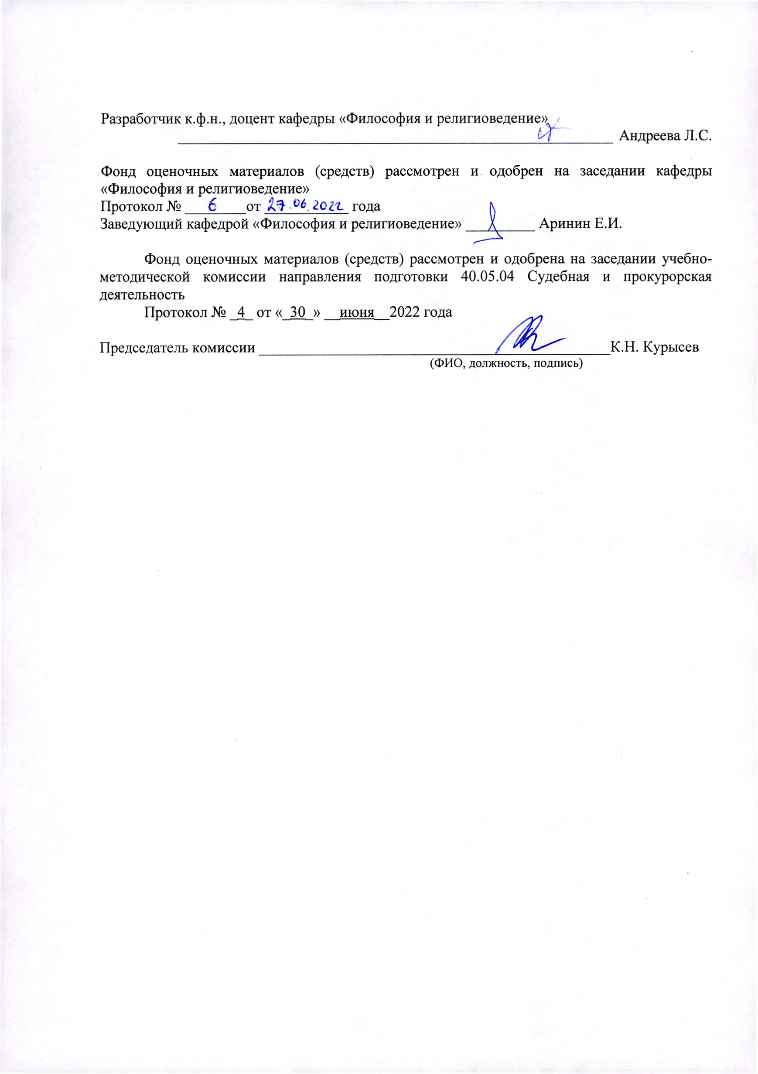 Разработчик к.ф.н., доцент кафедры «Философия и религиоведение» Л.С. Андреева Фонд оценочных материалов (средств) рассмотрен и одобрен на заседании кафедры «Философия и религиоведение»Протокол № ________от ___________ годаЗаведующий кафедрой «Философия и религиоведение» _______________ Е.И. Аринин Фонд оценочных материалов (средств) рассмотрен и одобрена на заседании учебно-методической комиссии направления подготовки 40.05.04 Судебная и прокурорская деятельностьПротокол № _4_ от «_30_» __июня__2022 годаПредседатель комиссии _______________________________________    К.Н. КурысевУТВЕРЖДАЮ: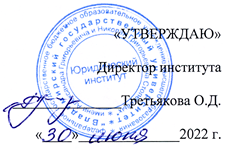 Директор института________ О.Д. Третьякова«______» __________20__ г.Формируемые компетенции(код, содержание компетенции)Планируемые результаты обучения по дисциплине, в соответствии с индикатором достижения компетенцииПланируемые результаты обучения по дисциплине, в соответствии с индикатором достижения компетенцииНаименование оценочного средстваФормируемые компетенции(код, содержание компетенции)Индикатор достижения компетенцииРезультаты обучения по дисциплинеНаименование оценочного средстваУК 1 Способен осуществлять поиск, критический анализ и синтез информации, применять системный подход для решения поставленных задачУК-1.1. Знает основные принципы системного подхода и методы системного анализа.УК-1.2. Умеет осуществлять систематизацию информации, проводить ее критический анализа иобобщать результаты анализа для решенияпоставленной задачи.УК-1.3. Владеет навыками научного поиска, сбора и обработки, критического анализа и синтеза информации; разработки и обоснования плана действий по решению проблемной ситуацииЗнает принципы сбора, отбора и обобщения философской информацииУмеет соотносить разнородные философские явления и систематизировать их в рамках избранных видов профессиональной деятельностиВладеет навыками научного поиска и практической работы с философскими информационными источниками; методами принятия решенийТестовые вопросыСитуационные задачиПрактико-ориентированное задание. Эссе.УК-5. Способен восприниматьМежкультурное разнообразие общества в социально-историческом, этическом и философском контекстахУК-5.1. Знает закономерности и особенности социально-исторического развития различных культур, особенности межкультурного разнообразия общества, правила и технологии эффективного межкультурного взаимодействия.УК-5.2. Умеет понимать и толерантно воспринимать межкультурное разнообразие общества, анализировать и учитывать разнообразие культур в процессе межкультурного взаимодействия.УК-5.3. Владеет методами и навыками эффективного межкультурного взаимодействия в ходе решения задач профессиональной деятельности.Знает основные категории философииУмеет вести коммуникацию с представителями иных национальностей и конфессий с соблюдением этических и межкультурных норм.Владеет навыками анализа философских и историко-философских фактов, оценки явлений культурыТестовые вопросыСитуационные задачиПрактико-ориентированное задание. Эссе.Рейтинг-контроль 110Рейтинг-контроль 210Рейтинг контроль 315Выполнение семестрового плана самостоятельной работы15Дополнительные баллы (бонусы)5 балловПосещение занятий студентом5 балловЭкзамен40 балловОценка в баллахКритерии оценивания компетенций30-40 балловСтудент глубоко и прочно усвоил программный материал, исчерпывающе, последовательно, четко и логически стройно его излагает, умеет тесно увязывать теорию с практикой, свободно справляется с задачами, вопросами и другими видами применения знаний, причем не затрудняется с ответом при видоизменении заданий, использует в ответе материал монографической литературы, правильно обосновывает принятое решение, владеет разносторонними навыками и приемами выполнения практических задач, подтверждает полное освоение компетенций, предусмотренных программой  экзамена.20-29 балловСтудент показывает твердо знает материал, грамотно и по существу излагает его, не допуская существенных неточностей в ответе на вопрос, правильно применяет теоретические положения при решении практических вопросов и задач, владеет необходимыми навыками и приемами их выполнения, допуская некоторые неточности; демонстрирует хороший уровень освоения материала, информационной и коммуникативной культуры и в целом подтверждает освоение компетенций, предусмотренных программой   экзамена.10 -19 балловСтудент показывает знания только основного материала, но не усвоил его деталей, допускает неточности, недостаточно правильные формулировки, в целом, не препятствует усвоению последующего программного материала, нарушения логической последовательности в изложении программного материала, испытывает затруднения при выполнении практических работ, подтверждает освоение компетенций, предусмотренных программой экзамена на минимально допустимом уровне.Менее 10 балловСтудент  не знает значительной части программного материала (менее 50% правильно выполненных заданий от общего объема работы), допускает существенные ошибки, неуверенно, с большими затруднениями выполняет практические работы, не подтверждает освоение компетенций, предусмотренных программой  экзамена.№ п/пКонтроли-руемые разделы (темы)Тестовые заданияКод контро-лируемой компетенции (или ее части)1Философия ее предмет и место в системе научного познания1. Выберите суждения, характеризующие такой феномен духовного мира человека и общества, как мировоззрение: а) мировоззрение – это форма организации самосознанияиндивида и общества; б) мировоззрение – это представление о мире и месте человека в мире; в) мировоззрение – это совокупность индивидуального опыта человека; г) мировоззрение – это строгая непротиворечивая система суждений о природе.2. Определите, что является предметом изучения философии: а) Бог; б) физическая реальность; в) материя; г) наиболее общие сущностные характеристики мира, человеческого отношения к природе, обществу и духовной жизни человека3. Какие из перечисленных понятий можно отнести к философским категориям? а) элементарная частица; б) бытие; в) гравитация; г) субстанция; д) атом; е) материя;ж) свобода;з) истина4. Вставьте пропущенное слово в следующее утверждение: «Философская позиция, отрицающая возможность достоверного познания сущности окружающей человека действительности, – это позиция …».Ответ________________5. О какой функции философии свидетельствует тот факт, что научное знание базируется на определенных философских представлениях, философских принципах и категориях:Ответ_______________6. Учение о бытии, о его фундаментальных принципах:Ответ_____________УК-1, УК-52Философия традиционного общества: философия Древнего Востока и античная философия7. Соотнесите имена древнегреческих натурфилософов и выдвигаемые ими варианты первоначала мироздания: 1) Гераклит;          а) атомы; 2) Фалес;                б) воздух; 3) Пифагор;           в) число; 4) Анаксимен;        г) вода; 5) Анаксимандр;     д) огонь; 6) Демокрит.          е) апейрон.8. Выделите имя древнегреческого философа, начиная с которого в западной традиции впервые четко обозначился интерес к человеку: а) Платон; б) Сократ;  в) Будда; г) Конфуций.9. Выделите основные положения философии Платона: а) наилучшая форма правления – это демократия; б) идеи являются сущностью вещей; в) есть бытие, небытия нет; г) управлять обществом должны философы; д) мировая душа – источник движения космоса.10. Кому из античных мыслителей принадлежит следующее высказывание «Я знаю, что ничего не знаю»? Ответ__________11. Кого из древнегреческих философов называли «учителями мудрости»?Ответ___________12. Протагор утверждал: «Человек есть мера всех_____»Ответ__________УК-1, УК-53Философия традиционного общества: философия Средневековья и эпохи Возрождения13. Кто из христианских мыслителей считал, что все человечество развивается в царствах: «Граде земном» и «Граде Божьем»? а) Августин; б) Боэций; в) Фома Аквинский. 14. Какой фразой можно выразить роль философии в средние века?а) «царица наук»; б) «служанка богословия»; в) «наука наук».15. Что объединяет и отождествляет пантеизм? а) Бога и природу; б) Бога и человека; в) науку и религию;г) философию и религию; д) человека и природу. 16. Закончите фразу: «Термин «креационизм» переводится с латинского как …»17. Продолжите фразу: «Философия в средние века занимала подчиненное положение по отношению к...»18. Определите мировоззренческую позицию Николая Кузанского. ____________УК-1, УК-54Философия Нового времени и Просвещения. Немецкая классическая философия19. Назовите основные особенности философии XVII века:а) наукоцентризм; б) антропоцентризм; в) механицизм; мышления; г) эмпиризм и рационализм; д) диалектический стиль е) агностицизм.20. С именем какого философа связана традиция европейского рационализма?а) Ф. Бэкон; б) Т. Гоббс; в) Дж. Локк; г) Р. Декарт; д) Б. Спиноза.21. Какой путь познания Ф. Бэкон считал истинным?а) «Путь паука»; б) «Путь пчелы»; в) «Путь муравья».22. Закончите фразу: «Основоположником немецкой классической философии является …»23. Вставьте пропущенное имя философа XIX в. «Создателем антропологического материализма является…»24. В основе философии какого автора лежит принцип тождества мышления и бытия?УК-1, УК-55Философия индустриального общества25. Определите содержание термина «иррационализм»:а) отказ от познания мира;б) отрицание возможности познания мира человеком;в) отрицание познавательных возможностей разума;г) сомнение в возможностях научного познания;д) переориентация познания на различные нерационалистические способы постижения мира26. Укажите, что составляет основное содержание философской герменевтики:а) исследование понимания как условия осмысления социального бытия;б) совокупность приемов истолкования текстов гуманитарного характера;в) учение о ноосфере.27. Укажите, как можно перевести термин «экзистенциализм» на русский язык:а) философия сущности; б) философия существующего; в) философия существования.28. Основополагающим понятием в философии Ф. Ницше является: __________29. Индивидуальное бытие человека является центральным понятием направление_______________30 Какой философ ХХ века в одном из своих тезисов заявил: «Человек — это ничто»?УК-1, УК-56Русская философия XIX- XX века31. Выделите основные идеи философии В.С. Соловьева:а) идеал революционного обновления общества;б) идея всеединства – объединения и гармонии всех сторон бытия, идея многообразия, скрепленного божественным единством;в) идея непротивления злу насилием;г) идея «Богочеловечества» – воплощения христианскогоидеала в истории, воплощения Божества и обожения человека;д) идея Софии – Божественной мудрости;е) идея непосредственного перехода к социализму;ж) идея христианского эсхатологизма32. В чем состоит смысл человеческого бытия, согласно Л.Н. Толстому?а) в вере в бога; б) в любви; свободы; в) в труде;г) в духовном обретении, д) в развитии культуры.33. Какие принципы легли в основу славянофильства?а) учение о всеединстве;б) увлеченность языковой культурой;в) необходимость реформ;г) опора на сельскую общину;д) «соборность».34. Кто является автором сочинения «Путешествие из Петербурга в Москву» и философского трактата «О человеке, о его смертности и бессмертии»?35. Этика непротивления злу насилием в русской философии представлена работами _____________ 36. Кто является автором книги «Россия и Европа»?УК-1, УК-57Философская онтология как учение о бытии37. Определите, что изучает онтология:а) природу; б) материю; в) бытие; г) реальность38. Что характерно для пространства и времени?а) быть независимыми; б) находиться в единстве; в) исключать друг друга;г) быть тождественными; д) быть абсолютными.39. Какие из перечисленных понятий относятся к диалектическому закону единства количественных и качественных изменений?а) число; б) отрицание; в) скачок; г) пространство; д) мера.40. Скептицизм утверждает: Достоверное знание о мире ____________41. Неотъемлемое существенное свойство вещи, явления, объекта называется _________42. __________ - это совокупность естественных условий существования человека и обществаУК-1, УК-58Философская антропология43 Укажите сферу философского знания, обращенную к изучению человека:а) гносеология; б) онтология; в) философская антропология; г) социальная философия.44. Из приведенного перечня выделите философов ХХ в., сделавших индивидуальное бытие человека объектом философского интереса:а) М. Хайдеггер; б) Б. Рассел; в) Ж.-П. Сартр; г) К. Поппер; д) М.М. Бахтин; е) Н.А. Бердяев; ж) З. Фрейд; з) Э. Мунье; и) Л. Витгенштейн; к) Э. Фромм.45. Установите соответствие, позволяющее определить основателей ведущих концепций антропосоциогенеза1) трудовая концепция;                         а) Э. Кассирер; 2) игровая концепция;                         б) Ф. Энгельс; 3) психоаналитическая концепция;   в) Й. Хейзинга; 4) символическая концепция;             г) З. Фрейд.46 Закончите следующую фразу: «Процесс совместного развития биосферы и человеческого общества называется …»47. ____________ - это усвоение и использование человеком социокультурного опыта;48. Бессознательное обуславливает большинство психических действий человека, считал:УК-1, УК-59Познание, его виды и структура. Концепция истины49. Укажите самые главные отличительные особенности научного познания:а) предметный и объективный способы рассмотрения мира;б) точность получения выводов;в) строгая логика выводов;г) сверхдальнее прогнозирование практики;д) использование особого искусственного языка.50. Выделите основную функцию науки в современном обществе:а) функция быть особой социальной силой в обществе;б) социально-критическая функция;в) культурно-мировоззренческая функция;г) логическая функция;д) функция быть производительной силой51. Выберите наиболее точное понимание научной революции:а) появление новых теорий;б) появление новых методов и средств научного исследования;в) перестройка исследовательских стратегий, задаваемых основателями науки.52. Допишите фразу: «Основными уровнями научного исследования являются …»53. Абсолютность, относительность, конкретность, объективность являются основными свойствами ____________54. Поскольку истина не зависит от познающего субъекта, она:____________УК-1, УК-5Оценка  выполнения тестовКритерий оценки0,5 балла за правильный  ответ на 1 вопросПравильно выбранный вариант ответа или правильно вписанный ответ №Вид работыПродолжительность1.Предел длительности  тестирования (20 вопросов)35-40 мин.2.Внесение исправлений до 5 мин.Итого до 45 мин.№ЗаданиеПримерный ответ1«… закон состоит в том, что каждая из наших главных идей, каждая из отраслей нашего знания проходит последовательно три различных теоретических состояния: состояние теологическое или фиктивное; состояние метафизическое или абстрактное; состояние научное или положительное».О каком законе идет речь в данном тексте? Кому из философов может принадлежать этот текст?Речь идёт о «Законе трёх стадий». Автор Огюст Конт.2Французский философ XVII в. К. Гельвеций сравнивал процесс познания с судебным процессом: пять органов чувств – это пять свидетелей, только они могут дать истину. Его оппоненты, однако, возражали ему, заявляя, что он забыл судью. Что имели в виду оппоненты под судьей? Под судьей оппоненты (рационалисты) имели в виду разум.3Французский философ Ш. Монтескьё писал: «Если власть законодательная и исполнительная будет соединена в одном лице или учреждении, то свободы не будет, так как можно опасаться, что этот монарх или сенат станет создавать тиранические законы для того,  чтобы так же тиранически их применять». Какой принцип правового государства выдвинул философ? Принцип, выдвинутый философом: разделение и независимость ветвей власти.4Известный философ Иммануил Кант от рождения был таким слабым и болезненным, что его жизнеспособность вызывала у окружающих большие сомнения. Кант же смог так организовать свою жизнь, что не только прожил восемьдесят лет, но и явил пример преданнейшего служения науке.Как в этом случае соотносятся действия Канта и проявление свободы человека? Да, пример с И. Кантом можно считать как проявление свободы, так как свобода  – это способность усилием своей воли преодолевать все трудности и обстоятельства, реализуя свою волю и желание.5Как соотносятся между собой философские понятия «свобода человека» и «ответственность». Чем большей свободой обладает человек, тем большую ответственность он на себя принимает.6Назовите любые известные вам два критерия истинности знания.Основным критерием истины в философии признаётся практика.Другими критериями истины являются:- соответствие законам логики,- непротиворечивость тем знаниям, чья истинность ранее установлена7В чём суть философского парадокса «Буриданов осёл»?Осёл стоит между двух одинаковых стогов сена и не может сделать выбор. Так и не сумев выбрать ни один из равнозначных вариантов, осёл умирает от голода.Суть:Это одно из обоснований невозможности абсолютной свободы. ИлиИногда свобода выбора оборачивается полным отсутствием какой-либо свободы.8Как называется известный философский парадокс, пример которого приведён на картинке? В чём его суть?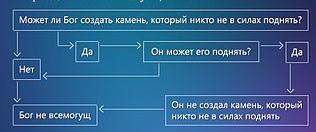 «Парадокс всемогущества». Этот парадокс заключается в попытке понять, может ли существо, которое в состоянии выполнить любое действие (Бог), сделать что-либо, что ограничило бы его способность выполнять действия.9Одному заключённому сказали: «Вас казнят в полдень следующей среды. Это будет неожиданностью для вас». Как называется этот философский парадокс? Это «парадокс неожиданной казни» или парадокс узника10Как в философии права соотносятся понятия «право» и «закон»?Понятие «право» шире, чем понятие «закон».Закон – это внешняя форма выражения права (источник права), №Задание с развёрнутым ответомПримерный ответ на задание1Что означает данный философский символ?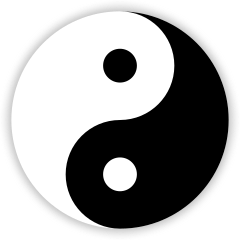 Он олицетворяет единство противоположностей. К ним относятся: добро и зло, мужское и женское начало. 2Опираясь на философские знания, объясните смысл понятия «гуманизм».Гуманизм  – это принцип утверждающий, что высшей ценностью является жизнь человека, его права и свободы, способность к развитию и самосовершенствованию.3Опираясь на философские знания, объясните смысл понятия «толерантность».Толерантность – это способность без агрессии воспринимать мысли, поведение, формы самовыражения и образ жизни другого человека, которые отличаются от собственных.4Известный философ Иммануил Кант от рождения был таким слабым и болезненным, что его жизнеспособность вызывала у окружающих большие сомнения. Кант же смог так организовать свою жизнь, что не только прожил восемьдесят лет, но и явил пример преданнейшего служения науке.Можно ли приведённый пример из жизни И. Канта рассматривать как проявление свободы человека? Поясните свой ответ.Да, пример с Кантом можно считать как проявление свободы, так как свобода  – это способность усилием своей воли преодолевать или пытаться преодолеть все трудности и обстоятельства, реализуя свою волю и желание.5Какой смысл философы вкладывают в понятие «свобода человека»? Свобода человека – это возможность и способность действовать в направлении реализации собственных интересов. Приведите примеры «свобод», провозглашённых на правовом уровне в демократически, правовых государствах.Свобода передвижения, свобода мысли и слова, свобода вероисповедания, свобода предпринимательской деятельности, свобода труда, свобода творчества, свобода преподавания и др.6Приведите один аргумент, который бы подтверждал невозможность абсолютной, ничем не ограниченной свободы человека в обществе.Могут быть приведены следующие аргументы:- свобода каждого члена общества ограничена уровнем развития и характером общества, в котором он живет;или- свобода человека ограничена правами и свободами других людей;или- свобода человека ограничена объективными законами природы.7Долгое время люди считали, что Земля плоская. Чем это представление является с точки зрения современных научных взглядов: относительной истиной или заблуждением? Поясните свой ответ.Это высказывание является заблуждением. Заблуждение это неправильное мнение или представление о чём-либо, не соответствующее той или иной действительности или фактическому положению дел. 8Представьте себе племя, которое приговорено жить в глубокой пещере. В этой пещере родилось уже несколько поколений, единственным источником знаний для которых являются слабые отблески света и приглушённые звуки, достигающие их органов чувств с поверхности.Один из них снял с себя оковы и добрался до входа в пещеру. Он увидел солнце, деревья, удивительных животных, парящих в небе птиц. Затем он вернулся к своим соплеменникам и рассказал им об увиденном. Поверят ли они ему? В чем суть «Мифа о пещере», использованном Платоном в диалоге «Государство»?Соплеменники не поверят этому человеку.В этом мифе Платон обращает внимание на то, что познание и понимание сущности вещей не даётся само собой, а требует труда и усилий. 9В чем суть прадокса Абилина или феномена группового мышленияГуппа людей может принять решение, противоречащее возможному выбору любого из членов группы ИЛИ Групповое мышление – это предрасположенность участников группы соглашаться с большинством, либо же лидером группы для минимизации конфликта без критической оценки принятых решений.10Что означает термин «эмпатия» с точки зрения современной философии?Эмпатия – способность представить себя на месте другого человека и понять его чувства, желания, идеи и поступки.ИЛИЭмпатия – понятие философии и психологии, означающее восприятие внутреннего мира другого человека как целостное, с сохранением эмоциональных и смысловых оттенков, сопереживание его душевной жизни.